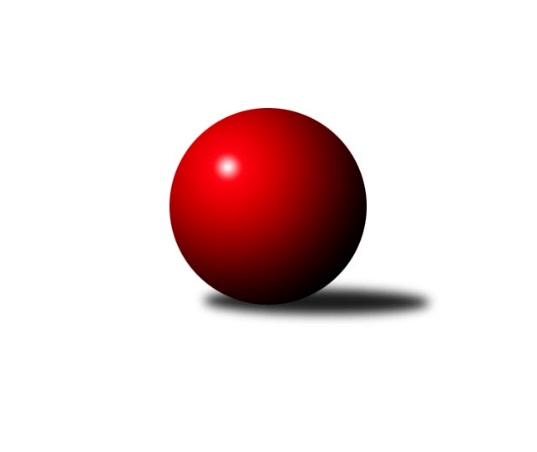 Č.5Ročník 2009/2010	11.10.2009Nejlepšího výkonu v tomto kole: 2669 dosáhlo družstvo: TJ Kovohutě Břidličná ˝A˝Severomoravská divize 2009/2010Výsledky 5. kolaSouhrnný přehled výsledků:HKK Olomouc ˝B˝	- TJ Kovohutě Břidličná ˝A˝	3:13	2584:2669		10.10.TJ Sokol Sedlnice ˝A˝	- KK Hranice ˝A˝	10:6	2520:2454		10.10.TJ  Krnov ˝B˝	- SKK Ostrava ˝A˝	12:4	2462:2379		10.10.TJ  Odry ˝A˝	- KK Minerva Opava ˝A˝	8:8	2569:2605		10.10.TJ Tatran Litovel ˝A˝	- Sokol Přemyslovice ˝B˝	14:2	2551:2465		10.10.TJ VOKD Poruba ˝A˝	- KK Šumperk ˝B˝	6:10	2477:2482		10.10.TJ Sokol Chvalíkovice ˝A˝	- TJ Horní Benešov ˝B˝	12:4	2465:2295		11.10.Tabulka družstev:	1.	TJ Tatran Litovel ˝A˝	5	4	1	0	60 : 20 	 	 2575	9	2.	KK Minerva Opava ˝A˝	5	3	2	0	56 : 24 	 	 2565	8	3.	TJ VOKD Poruba ˝A˝	5	3	0	2	49 : 31 	 	 2458	6	4.	TJ Kovohutě Břidličná ˝A˝	5	3	0	2	45 : 35 	 	 2521	6	5.	TJ  Odry ˝A˝	5	2	2	1	44 : 36 	 	 2562	6	6.	KK Šumperk ˝B˝	5	3	0	2	40 : 40 	 	 2551	6	7.	Sokol Přemyslovice ˝B˝	5	3	0	2	40 : 40 	 	 2489	6	8.	TJ  Krnov ˝B˝	5	3	0	2	38 : 42 	 	 2493	6	9.	HKK Olomouc ˝B˝	5	2	1	2	39 : 41 	 	 2508	5	10.	TJ Sokol Sedlnice ˝A˝	5	2	0	3	36 : 44 	 	 2521	4	11.	TJ Sokol Chvalíkovice ˝A˝	5	2	0	3	34 : 46 	 	 2441	4	12.	KK Hranice ˝A˝	5	1	0	4	32 : 48 	 	 2487	2	13.	SKK Ostrava ˝A˝	5	1	0	4	26 : 54 	 	 2411	2	14.	TJ Horní Benešov ˝B˝	5	0	0	5	21 : 59 	 	 2443	0Podrobné výsledky kola:	 HKK Olomouc ˝B˝	2584	3:13	2669	TJ Kovohutě Břidličná ˝A˝	Leopold Jašek	 	 209 	 218 		427 	 0:2 	 448 	 	222 	 226		Čestmír Řepka	Jiří Kropáč	 	 219 	 212 		431 	 2:0 	 421 	 	205 	 216		Jiří Procházka	Josef Šrámek	 	 208 	 218 		426 	 1:1 	 426 	 	215 	 211		Jiří Večeřa	Svatopluk Hopjan	 	 215 	 196 		411 	 0:2 	 428 	 	204 	 224		Jan Doseděl	Radek Malíšek	 	 206 	 224 		430 	 0:2 	 459 	 	234 	 225		Tomáš Fiury	Milan Sekanina	 	 211 	 248 		459 	 0:2 	 487 	 	241 	 246		Jiří Forcekrozhodčí: Nejlepší výkon utkání: 487 - Jiří Forcek	 TJ Sokol Sedlnice ˝A˝	2520	10:6	2454	KK Hranice ˝A˝	Miroslav Mikulský	 	 234 	 200 		434 	 2:0 	 422 	 	224 	 198		Jiří Terrich	Rostislav Kletenský	 	 184 	 180 		364 	 0:2 	 428 	 	217 	 211		Karel Pitrun	Martin Juřica	 	 206 	 199 		405 	 0:2 	 419 	 	233 	 186		Vladimír Hudec	Jan Stuchlík	 	 203 	 217 		420 	 2:0 	 415 	 	192 	 223		Petr  Pavelka st	Břetislav Mrkvica	 	 207 	 199 		406 	 0:2 	 413 	 	203 	 210		Petr  Pavelka ml	Ivo Stuchlík	 	 234 	 257 		491 	 2:0 	 357 	 	166 	 191		Jan Lenhartrozhodčí: Nejlepší výkon utkání: 491 - Ivo Stuchlík	 TJ  Krnov ˝B˝	2462	12:4	2379	SKK Ostrava ˝A˝	Miroslav Šupák	 	 205 	 211 		416 	 2:0 	 380 	 	188 	 192		Miroslav Složil	Jan Holouš	 	 193 	 178 		371 	 0:2 	 373 	 	184 	 189		Jan Polášek	Miluše Rychová	 	 214 	 234 		448 	 2:0 	 412 	 	180 	 232		Vladimír Korta	Stanislav Kopal	 	 196 	 189 		385 	 0:2 	 429 	 	226 	 203		Petr Holas	Vladimír Vavrečka	 	 220 	 193 		413 	 2:0 	 399 	 	194 	 205		Jiří Trnka	František Vícha	 	 227 	 202 		429 	 2:0 	 386 	 	210 	 176		Miroslav Pytelrozhodčí: Nejlepší výkon utkání: 448 - Miluše Rychová	 TJ  Odry ˝A˝	2569	8:8	2605	KK Minerva Opava ˝A˝	Stanislav Ovšák	 	 222 	 241 		463 	 2:0 	 423 	 	202 	 221		Luděk Slanina	Jan Šebek	 	 218 	 205 		423 	 2:0 	 422 	 	208 	 214		Zdeněk Chlopčík	Miroslav Dimidenko	 	 206 	 217 		423 	 0:2 	 465 	 	240 	 225		Pavel Martinec	Milan Zezulka	 	 185 	 208 		393 	 0:2 	 439 	 	212 	 227		Aleš Fischer	Karel Chlevišťan	 	 227 	 225 		452 	 2:0 	 449 	 	230 	 219		Vladimír Heiser	Petr Dvorský	 	 207 	 208 		415 	 2:0 	 407 	 	201 	 206		Radek Vícharozhodčí: Nejlepší výkon utkání: 465 - Pavel Martinec	 TJ Tatran Litovel ˝A˝	2551	14:2	2465	Sokol Přemyslovice ˝B˝	Jiří Kráčmar	 	 213 	 187 		400 	 0:2 	 437 	 	234 	 203		Eduard Tomek	Jiří Čamek	 	 222 	 199 		421 	 2:0 	 416 	 	207 	 209		Jiří Šoupal	Stanislav Brosinger	 	 225 	 206 		431 	 2:0 	 411 	 	184 	 227		Lukáš Sedláček	František Baleka	 	 217 	 194 		411 	 2:0 	 406 	 	186 	 220		Zdeněk Peč	Kamil Axman	 	 238 	 214 		452 	 2:0 	 407 	 	202 	 205		Milan Dvorský	Miroslav Talášek	 	 235 	 201 		436 	 2:0 	 388 	 	191 	 197		Zdeněk Grulichrozhodčí: Nejlepší výkon utkání: 452 - Kamil Axman	 TJ VOKD Poruba ˝A˝	2477	6:10	2482	KK Šumperk ˝B˝	Petr Brablec	 	 180 	 229 		409 	 2:0 	 377 	 	187 	 190		Milan Vymazal	Martin Skopal	 	 207 	 217 		424 	 0:2 	 426 	 	218 	 208		Jan Semrád	Ladislav Mika	 	 203 	 228 		431 	 2:0 	 378 	 	185 	 193		Gustav Vojtek	Ivo Marek	 	 189 	 178 		367 	 0:2 	 450 	 	235 	 215		Michal Strachota	Petr Basta	 	 208 	 221 		429 	 2:0 	 416 	 	214 	 202		Petr Matějka	Rostislav Bareš	 	 213 	 204 		417 	 0:2 	 435 	 	210 	 225		Jaroslav Vymazalrozhodčí: Nejlepší výkon utkání: 450 - Michal Strachota	 TJ Sokol Chvalíkovice ˝A˝	2465	12:4	2295	TJ Horní Benešov ˝B˝	David Hendrych	 	 202 	 221 		423 	 2:0 	 345 	 	185 	 160		Michal Vavrák	Vladimír Kostka	 	 191 	 182 		373 	 0:2 	 381 	 	210 	 171		Zdeněk Černý	Josef Hendrych	 	 204 	 205 		409 	 2:0 	 385 	 	193 	 192		Michael Dostál	Jakub Hendrych	 	 219 	 201 		420 	 2:0 	 375 	 	195 	 180		Vladislav Pečinka	Martin Šumník	 	 223 	 216 		439 	 2:0 	 393 	 	195 	 198		Zbyněk Černý	Vladimír Valenta	 	 208 	 193 		401 	 0:2 	 416 	 	205 	 211		Tomáš Černýrozhodčí: Nejlepší výkon utkání: 439 - Martin ŠumníkPořadí jednotlivců:	jméno hráče	družstvo	celkem	plné	dorážka	chyby	poměr kuž.	Maximum	1.	Ivo Stuchlík 	TJ Sokol Sedlnice ˝A˝	449.22	291.2	158.0	2.4	3/3	(491)	2.	Pavel Martinec 	KK Minerva Opava ˝A˝	445.33	295.7	149.7	2.0	3/3	(465)	3.	Miroslav Dimidenko 	TJ  Odry ˝A˝	442.56	291.2	151.3	3.7	3/3	(452)	4.	Stanislav Ovšák 	TJ  Odry ˝A˝	439.56	293.6	146.0	2.7	3/3	(463)	5.	Jiří Čamek 	TJ Tatran Litovel ˝A˝	439.50	295.3	144.3	3.8	4/4	(469)	6.	Jiří Forcek 	TJ Kovohutě Břidličná ˝A˝	439.38	297.9	141.5	3.9	4/4	(487)	7.	Vladimír Heiser 	KK Minerva Opava ˝A˝	438.00	296.3	141.7	4.2	3/3	(449)	8.	Jaroslav Vymazal 	KK Šumperk ˝B˝	437.75	295.9	141.9	3.4	4/4	(482)	9.	Petr Dvorský 	TJ  Odry ˝A˝	437.67	298.6	139.1	4.6	3/3	(460)	10.	Luděk Slanina 	KK Minerva Opava ˝A˝	436.33	298.3	138.0	2.8	3/3	(446)	11.	František Vícha 	TJ  Krnov ˝B˝	433.50	300.8	132.7	7.0	3/3	(452)	12.	Štefan Šatek 	TJ  Krnov ˝B˝	432.50	289.0	143.5	4.0	2/3	(450)	13.	Jiří Kropáč 	HKK Olomouc ˝B˝	432.17	293.8	138.3	2.8	3/4	(456)	14.	Karel Pitrun 	KK Hranice ˝A˝	431.75	288.3	143.5	3.5	4/4	(457)	15.	Leopold Jašek 	HKK Olomouc ˝B˝	431.13	281.5	149.6	4.3	4/4	(439)	16.	Jiří Kráčmar 	TJ Tatran Litovel ˝A˝	431.13	296.9	134.3	4.1	4/4	(441)	17.	Čestmír Řepka 	TJ Kovohutě Břidličná ˝A˝	430.75	287.4	143.4	2.9	4/4	(448)	18.	Karel Chlevišťan 	TJ  Odry ˝A˝	430.17	287.7	142.5	3.0	3/3	(452)	19.	Aleš Fischer 	KK Minerva Opava ˝A˝	429.89	291.4	138.4	5.3	3/3	(439)	20.	Michal Strachota 	KK Šumperk ˝B˝	428.75	295.1	133.6	4.4	4/4	(450)	21.	František Baleka 	TJ Tatran Litovel ˝A˝	427.88	285.8	142.1	3.9	4/4	(455)	22.	Petr Basta 	TJ VOKD Poruba ˝A˝	427.50	290.8	136.8	5.0	2/3	(433)	23.	Petr Matějka 	KK Šumperk ˝B˝	426.88	290.4	136.5	4.9	4/4	(442)	24.	Stanislav Brosinger 	TJ Tatran Litovel ˝A˝	426.63	294.1	132.5	6.0	4/4	(444)	25.	Vladimír Vavrečka 	TJ  Krnov ˝B˝	425.17	286.7	138.5	3.8	3/3	(453)	26.	Jan Semrád 	KK Šumperk ˝B˝	424.75	296.1	128.6	5.5	4/4	(460)	27.	Radek Malíšek 	HKK Olomouc ˝B˝	424.13	288.6	135.5	3.3	4/4	(443)	28.	Tomáš Černý 	TJ Horní Benešov ˝B˝	422.88	292.3	130.6	4.4	4/4	(453)	29.	Miluše Rychová 	TJ  Krnov ˝B˝	422.00	289.3	132.7	7.1	3/3	(448)	30.	Stanislav Brejcha 	TJ Sokol Sedlnice ˝A˝	421.33	291.0	130.3	5.7	3/3	(446)	31.	Jiří Šoupal 	Sokol Přemyslovice ˝B˝	420.25	288.3	132.0	6.8	4/4	(436)	32.	Ladislav Mika 	TJ VOKD Poruba ˝A˝	420.17	289.0	131.2	5.8	3/3	(475)	33.	Zdeněk Černý 	TJ Horní Benešov ˝B˝	419.38	280.0	139.4	6.8	4/4	(466)	34.	Vladimír Valenta 	TJ Sokol Chvalíkovice ˝A˝	419.33	290.4	128.9	5.6	3/3	(449)	35.	Miroslav Talášek 	TJ Tatran Litovel ˝A˝	419.00	281.6	137.4	4.1	4/4	(448)	36.	Petr Luzar 	KK Minerva Opava ˝A˝	419.00	285.5	133.5	5.2	2/3	(429)	37.	Petr  Pavelka st 	KK Hranice ˝A˝	419.00	289.0	130.0	4.5	4/4	(445)	38.	Petr  Pavelka ml 	KK Hranice ˝A˝	418.63	291.3	127.4	3.0	4/4	(432)	39.	Zbyněk Černý 	TJ Horní Benešov ˝B˝	418.13	296.4	121.8	3.8	4/4	(459)	40.	Miroslav Šupák 	TJ  Krnov ˝B˝	417.83	288.3	129.5	4.8	2/3	(428)	41.	Martin Skopal 	TJ VOKD Poruba ˝A˝	417.44	282.4	135.0	6.3	3/3	(466)	42.	Petr Holas 	SKK Ostrava ˝A˝	417.44	288.1	129.3	3.6	3/3	(460)	43.	Jan Šebek 	TJ  Odry ˝A˝	416.67	284.7	132.0	5.7	3/3	(441)	44.	Kamil Bartoš 	KK Hranice ˝A˝	416.67	287.5	129.2	7.5	3/4	(440)	45.	Zdeněk Chlopčík 	KK Minerva Opava ˝A˝	416.67	290.3	126.3	5.2	2/3	(455)	46.	Jiří Terrich 	KK Hranice ˝A˝	416.13	284.4	131.8	4.1	4/4	(429)	47.	Jan Stuchlík 	TJ Sokol Sedlnice ˝A˝	415.78	286.4	129.3	5.1	3/3	(449)	48.	Jakub Hendrych 	TJ Sokol Chvalíkovice ˝A˝	415.33	274.6	140.8	4.2	3/3	(431)	49.	Lukáš Sedláček 	Sokol Přemyslovice ˝B˝	415.33	292.7	122.7	7.7	3/4	(418)	50.	Milan Dvorský 	Sokol Přemyslovice ˝B˝	415.25	278.0	137.3	3.6	4/4	(449)	51.	Josef Šrámek 	HKK Olomouc ˝B˝	415.25	292.9	122.4	5.8	4/4	(450)	52.	Břetislav Mrkvica 	TJ Sokol Sedlnice ˝A˝	415.00	286.5	128.5	6.3	3/3	(448)	53.	Jiří Večeřa 	TJ Kovohutě Břidličná ˝A˝	414.00	283.6	130.4	5.3	4/4	(435)	54.	Jiří Procházka 	TJ Kovohutě Břidličná ˝A˝	413.75	285.0	128.8	5.9	4/4	(429)	55.	Milan Sekanina 	HKK Olomouc ˝B˝	412.63	285.5	127.1	4.4	4/4	(459)	56.	Martin Šumník 	TJ Sokol Chvalíkovice ˝A˝	412.00	277.4	134.6	4.8	3/3	(439)	57.	Eduard Tomek 	Sokol Přemyslovice ˝B˝	411.50	282.1	129.4	4.8	4/4	(458)	58.	Jiří Trnka 	SKK Ostrava ˝A˝	411.22	276.6	134.7	3.4	3/3	(436)	59.	Gustav Vojtek 	KK Šumperk ˝B˝	411.00	283.0	128.0	5.6	4/4	(459)	60.	Zdeněk Peč 	Sokol Přemyslovice ˝B˝	410.75	279.0	131.8	6.8	4/4	(444)	61.	Petr Brablec 	TJ VOKD Poruba ˝A˝	410.22	283.0	127.2	8.0	3/3	(438)	62.	Jan Holouš 	TJ  Krnov ˝B˝	410.00	279.0	131.0	3.3	2/3	(423)	63.	Vladimír Hudec 	KK Hranice ˝A˝	409.75	289.1	120.6	6.3	4/4	(422)	64.	Miroslav Mikulský 	TJ Sokol Sedlnice ˝A˝	408.89	279.4	129.4	6.4	3/3	(434)	65.	Zdeněk Grulich 	Sokol Přemyslovice ˝B˝	408.50	290.3	118.3	8.8	4/4	(426)	66.	David Hendrych 	TJ Sokol Chvalíkovice ˝A˝	407.83	288.3	119.5	8.0	3/3	(446)	67.	Vladimír Korta 	SKK Ostrava ˝A˝	407.00	282.3	124.7	3.7	3/3	(427)	68.	Jan Doseděl 	TJ Kovohutě Břidličná ˝A˝	406.88	285.4	121.5	4.9	4/4	(428)	69.	Marek Bilíček 	TJ Horní Benešov ˝B˝	406.50	279.8	126.7	6.0	3/4	(417)	70.	Josef Hendrych 	TJ Sokol Chvalíkovice ˝A˝	404.67	282.0	122.7	6.7	3/3	(422)	71.	Rostislav Bareš 	TJ VOKD Poruba ˝A˝	404.56	281.8	122.8	6.8	3/3	(422)	72.	Josef Plšek 	KK Minerva Opava ˝A˝	403.00	283.5	119.5	3.0	2/3	(416)	73.	Jan Mika 	TJ VOKD Poruba ˝A˝	401.33	275.3	126.0	7.5	3/3	(409)	74.	Miroslav Pytel 	SKK Ostrava ˝A˝	400.89	278.6	122.3	6.6	3/3	(434)	75.	Rostislav Kletenský 	TJ Sokol Sedlnice ˝A˝	399.50	277.5	122.0	5.0	3/3	(431)	76.	Stanislav Kopal 	TJ  Krnov ˝B˝	396.67	281.4	115.2	8.3	3/3	(409)	77.	Milan Zezulka 	TJ  Odry ˝A˝	396.00	274.3	121.7	7.5	2/3	(398)	78.	Miroslav Složil 	SKK Ostrava ˝A˝	395.89	277.6	118.3	7.3	3/3	(445)	79.	Vladislav Pečinka 	TJ Horní Benešov ˝B˝	393.38	271.6	121.8	6.9	4/4	(429)	80.	Jan Polášek 	SKK Ostrava ˝A˝	392.00	276.0	116.0	5.0	3/3	(421)	81.	Michal Vavrák 	TJ Horní Benešov ˝B˝	387.88	273.8	114.1	6.4	4/4	(423)	82.	Ivo Marek 	TJ VOKD Poruba ˝A˝	384.50	267.3	117.2	9.3	2/3	(435)	83.	Vladimír Kostka 	TJ Sokol Chvalíkovice ˝A˝	381.67	273.8	107.8	7.8	2/3	(409)	84.	Svatopluk Hopjan 	HKK Olomouc ˝B˝	381.00	267.5	113.5	8.5	3/4	(431)		Kamil Axman 	TJ Tatran Litovel ˝A˝	458.50	308.0	150.5	3.5	2/4	(464)		Ladislav Mrakvia 	HKK Olomouc ˝B˝	456.00	315.0	141.0	7.0	1/4	(456)		Vojtěch Jurníček 	Sokol Přemyslovice ˝B˝	437.00	288.0	149.0	0.5	2/4	(454)		Jaroslav Jedelský 	KK Šumperk ˝B˝	436.75	295.3	141.5	4.8	2/4	(479)		Tomáš Fiury 	TJ Kovohutě Břidličná ˝A˝	431.25	305.0	126.3	3.8	2/4	(459)		Jaroslav Lušovský 	TJ  Odry ˝A˝	430.00	293.0	137.0	3.0	1/3	(430)		Tomáš Truxa 	TJ Tatran Litovel ˝A˝	427.00	286.0	141.0	3.0	1/4	(427)		Jan Sedláček 	Sokol Přemyslovice ˝B˝	421.00	289.0	132.0	6.0	1/4	(421)		Martin Juřica 	TJ Sokol Sedlnice ˝A˝	420.67	285.7	135.0	5.3	1/3	(459)		Stanislav Brokl 	KK Minerva Opava ˝A˝	415.50	276.5	139.0	2.5	1/3	(433)		Jaroslav Chvostek 	TJ Sokol Sedlnice ˝A˝	414.00	285.0	129.0	6.0	1/3	(414)		Vojtěch Rozkopal 	TJ  Odry ˝A˝	412.00	290.0	122.0	6.0	1/3	(412)		Libor Tkáč 	SKK Ostrava ˝A˝	407.00	251.0	156.0	3.0	1/3	(407)		Radek Vícha 	KK Minerva Opava ˝A˝	407.00	284.0	123.0	3.0	1/3	(407)		Milan Vymazal 	KK Šumperk ˝B˝	406.50	282.5	124.0	7.5	2/4	(436)		Radek Hendrych 	TJ Sokol Chvalíkovice ˝A˝	403.00	277.0	126.0	4.0	1/3	(403)		Leoš Řepka 	TJ Kovohutě Břidličná ˝A˝	400.50	281.0	119.5	6.0	2/4	(414)		Zdeněk Kuna 	SKK Ostrava ˝A˝	397.00	281.5	115.5	8.0	1/3	(400)		Milan Karas 	TJ  Odry ˝A˝	394.00	276.0	118.0	5.0	1/3	(394)		Martin Chalupa 	KK Minerva Opava ˝A˝	385.00	273.0	112.0	10.0	1/3	(385)		Michael Dostál 	TJ Horní Benešov ˝B˝	385.00	281.0	104.0	10.0	1/4	(385)		Antonín Hendrych 	TJ Sokol Chvalíkovice ˝A˝	382.00	268.0	114.0	12.0	1/3	(382)		Jan Lenhart 	KK Hranice ˝A˝	380.50	267.0	113.5	5.5	2/4	(404)		David Čulík 	TJ Tatran Litovel ˝A˝	378.00	284.0	94.0	10.0	1/4	(378)		Petr Daranský 	TJ  Krnov ˝B˝	370.00	255.0	115.0	12.0	1/3	(370)		Pavel Jalůvka 	TJ  Krnov ˝B˝	365.00	258.0	107.0	7.0	1/3	(365)		Dalibor Vinklar 	KK Hranice ˝A˝	358.00	279.0	79.0	14.0	1/4	(358)Sportovně technické informace:Starty náhradníků:registrační číslo	jméno a příjmení 	datum startu 	družstvo	číslo startu
Hráči dopsaní na soupisku:registrační číslo	jméno a příjmení 	datum startu 	družstvo	Program dalšího kola:6. kolo17.10.2009	so	9:00	KK Minerva Opava ˝A˝ - TJ Tatran Litovel ˝A˝	17.10.2009	so	9:00	SKK Ostrava ˝A˝ - TJ  Odry ˝A˝	17.10.2009	so	9:00	KK Hranice ˝A˝ - TJ  Krnov ˝B˝	17.10.2009	so	9:00	TJ Kovohutě Břidličná ˝A˝ - TJ Sokol Sedlnice ˝A˝	17.10.2009	so	12:30	TJ Horní Benešov ˝B˝ - HKK Olomouc ˝B˝	17.10.2009	so	13:00	KK Šumperk ˝B˝ - TJ Sokol Chvalíkovice ˝A˝	17.10.2009	so	15:30	Sokol Přemyslovice ˝B˝ - TJ VOKD Poruba ˝A˝	Nejlepší šestka kola - absolutněNejlepší šestka kola - absolutněNejlepší šestka kola - absolutněNejlepší šestka kola - absolutněNejlepší šestka kola - dle průměru kuželenNejlepší šestka kola - dle průměru kuželenNejlepší šestka kola - dle průměru kuželenNejlepší šestka kola - dle průměru kuželenNejlepší šestka kola - dle průměru kuželenPočetJménoNázev týmuVýkonPočetJménoNázev týmuPrůměr (%)Výkon2xIvo StuchlíkSedlnice A4912xIvo StuchlíkSedlnice A117.724911xJiří ForcekBřidličná A4871xMiluše RychováKrnov B112.294481xPavel MartinecMinerva A4651xJiří ForcekBřidličná A112.254872xStanislav OvšákTJ Odry4631xMichal StrachotaŠumperk B109.114501xTomáš FiuryBřidličná A4591xMartin ŠumníkChvalíkov. A107.894391xMilan SekaninaOlomouc B4592xFrantišek VíchaKrnov B107.53429